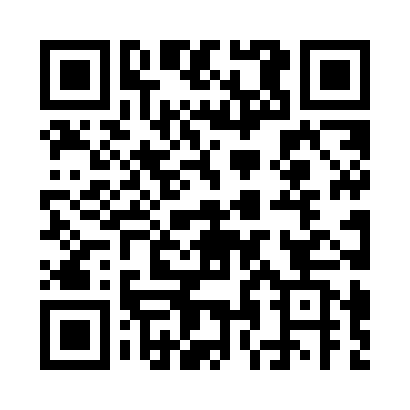 Prayer times for Uhlenbrook, GermanyWed 1 May 2024 - Fri 31 May 2024High Latitude Method: Angle Based RulePrayer Calculation Method: Muslim World LeagueAsar Calculation Method: ShafiPrayer times provided by https://www.salahtimes.comDateDayFajrSunriseDhuhrAsrMaghribIsha1Wed2:575:361:105:168:4611:162Thu2:565:341:105:168:4711:163Fri2:555:321:105:178:4911:174Sat2:545:301:105:188:5111:185Sun2:535:281:105:198:5311:196Mon2:525:261:105:198:5511:197Tue2:525:241:105:208:5611:208Wed2:515:221:105:218:5811:219Thu2:505:201:105:229:0011:2210Fri2:495:181:095:229:0211:2211Sat2:485:161:095:239:0311:2312Sun2:485:151:095:249:0511:2413Mon2:475:131:095:249:0711:2514Tue2:465:111:095:259:0911:2515Wed2:465:091:095:269:1011:2616Thu2:455:081:095:269:1211:2717Fri2:445:061:105:279:1411:2818Sat2:445:051:105:289:1511:2819Sun2:435:031:105:289:1711:2920Mon2:435:021:105:299:1811:3021Tue2:425:001:105:309:2011:3022Wed2:424:591:105:309:2211:3123Thu2:414:571:105:319:2311:3224Fri2:414:561:105:319:2511:3225Sat2:404:551:105:329:2611:3326Sun2:404:541:105:339:2711:3427Mon2:394:521:105:339:2911:3528Tue2:394:511:105:349:3011:3529Wed2:394:501:115:349:3211:3630Thu2:384:491:115:359:3311:3631Fri2:384:481:115:359:3411:37